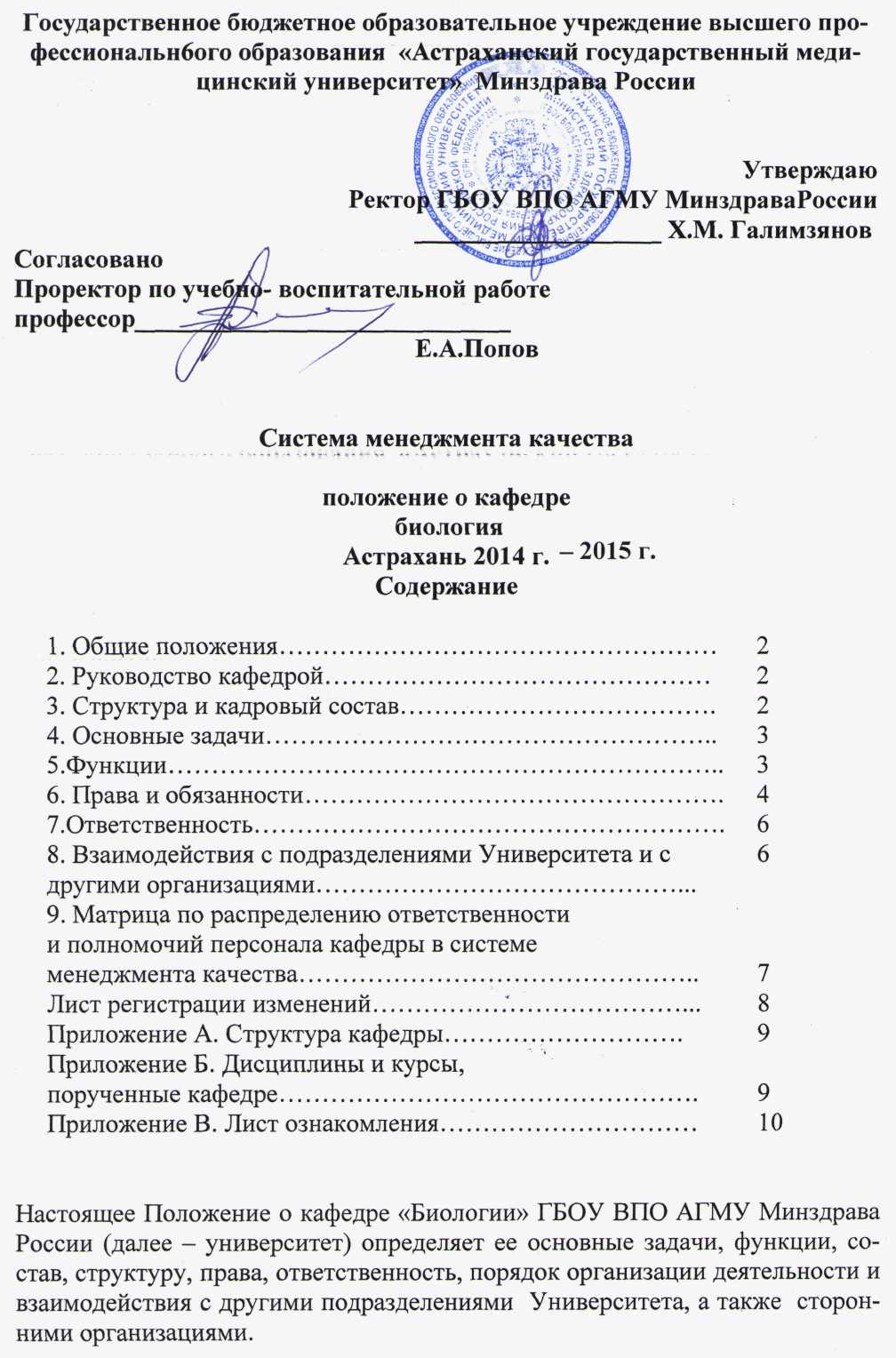 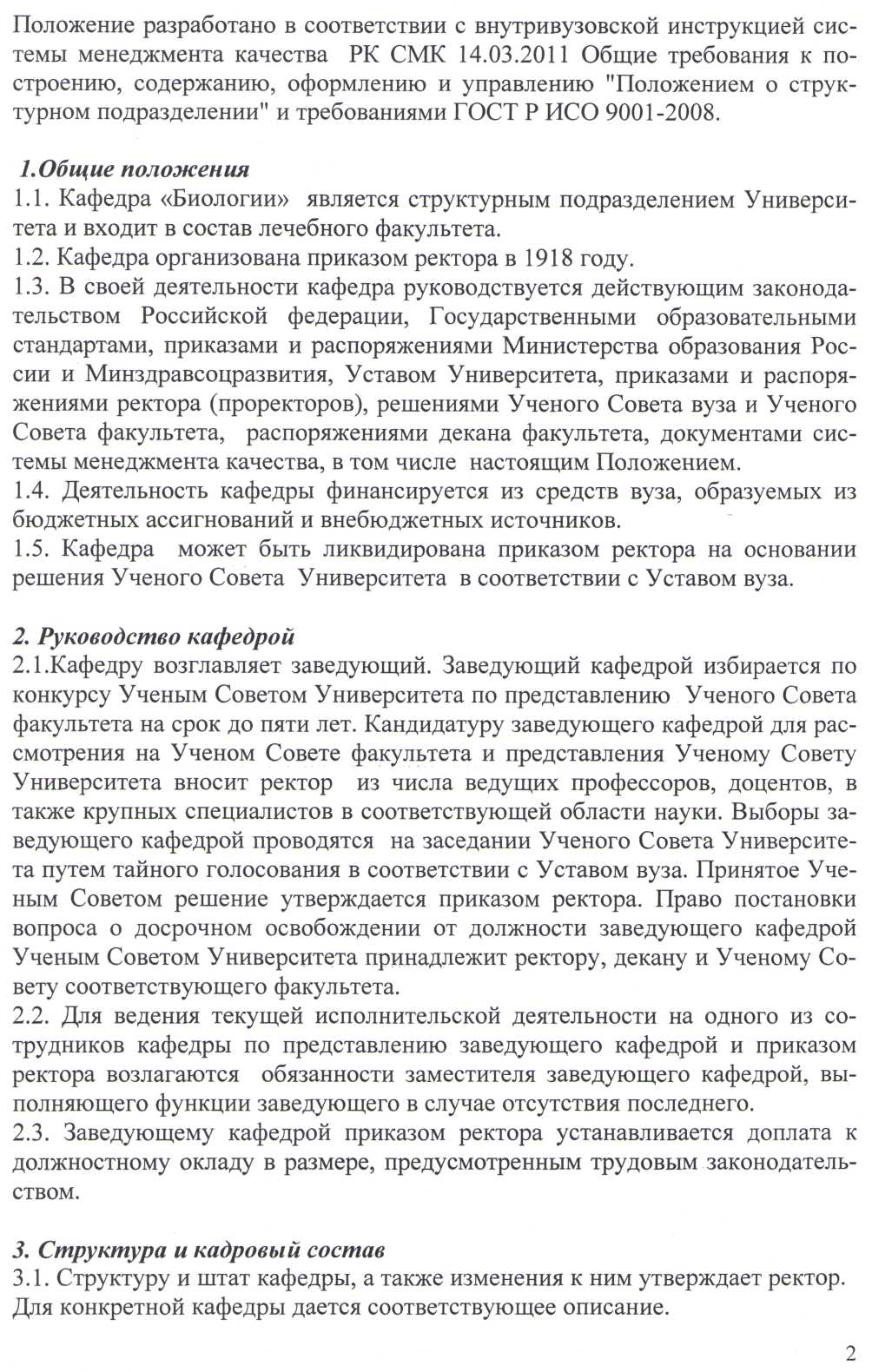 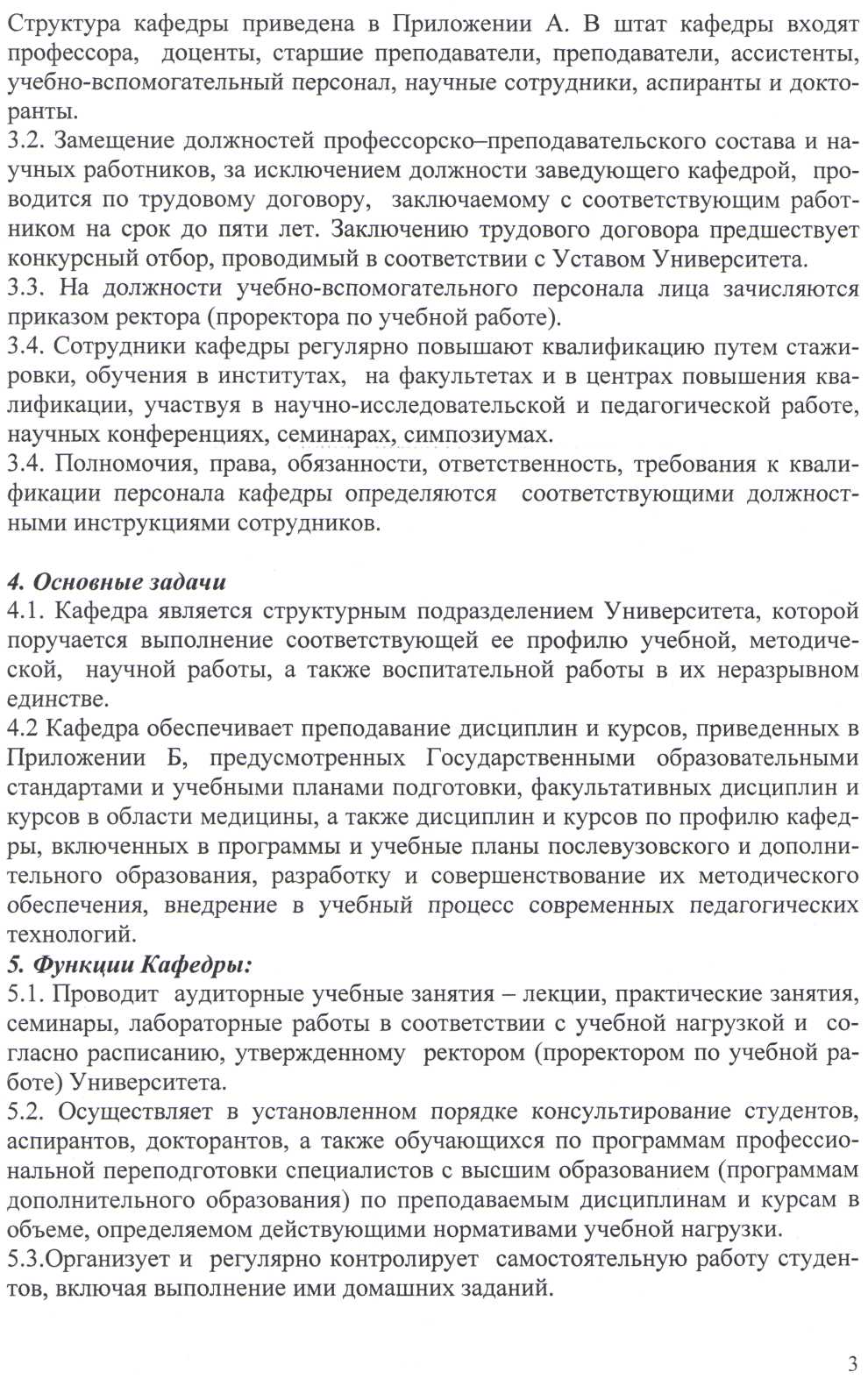 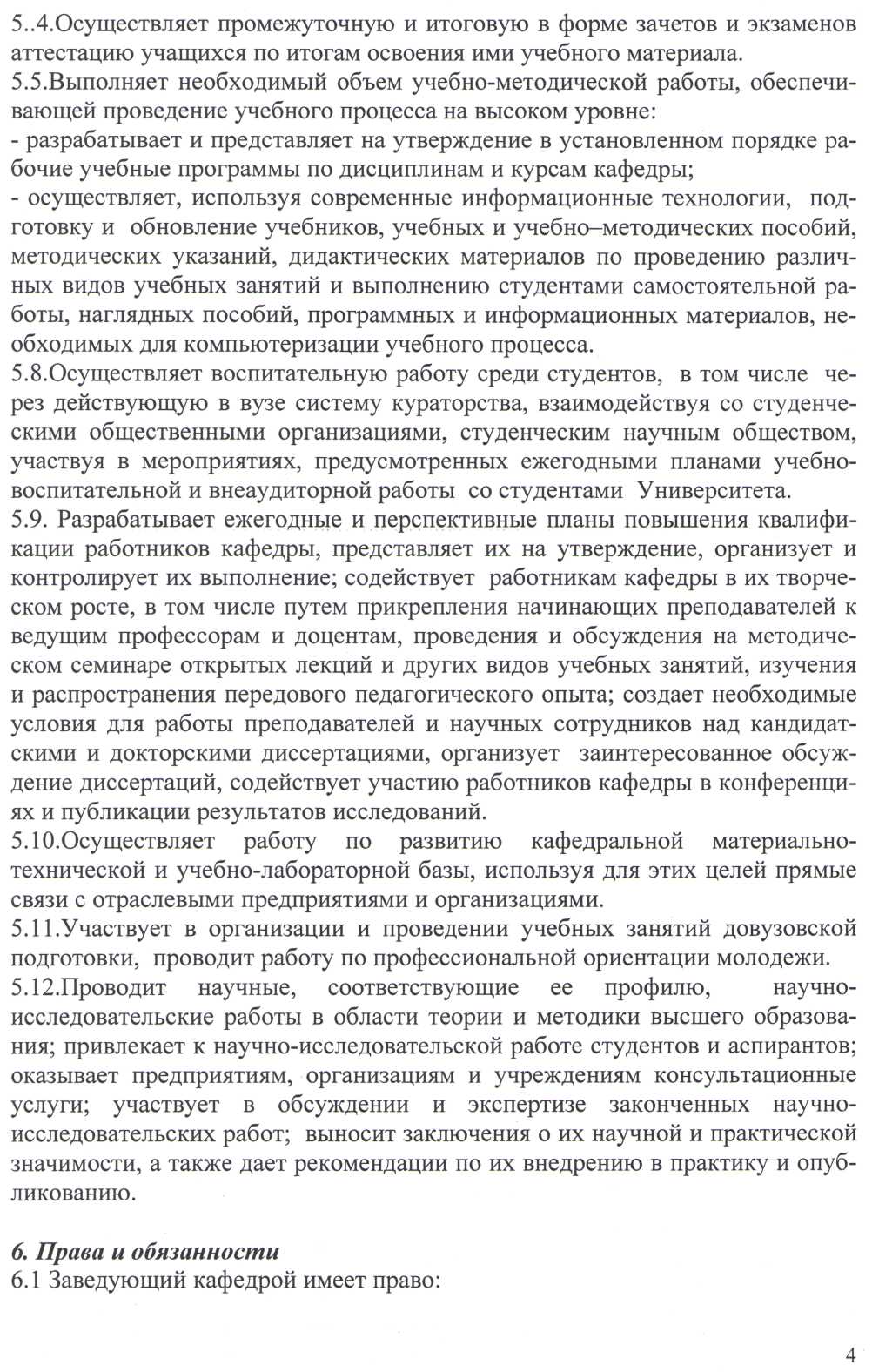 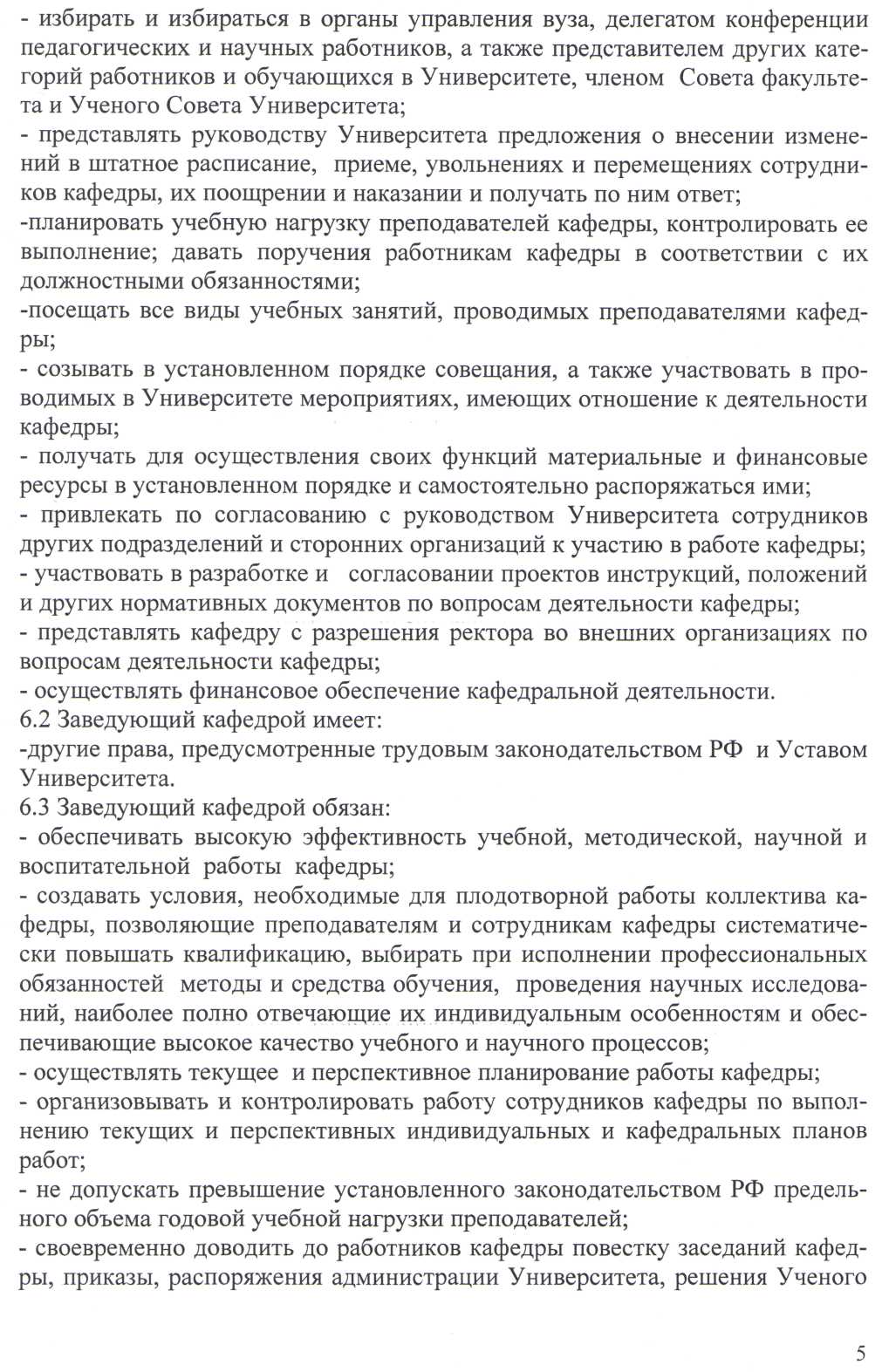 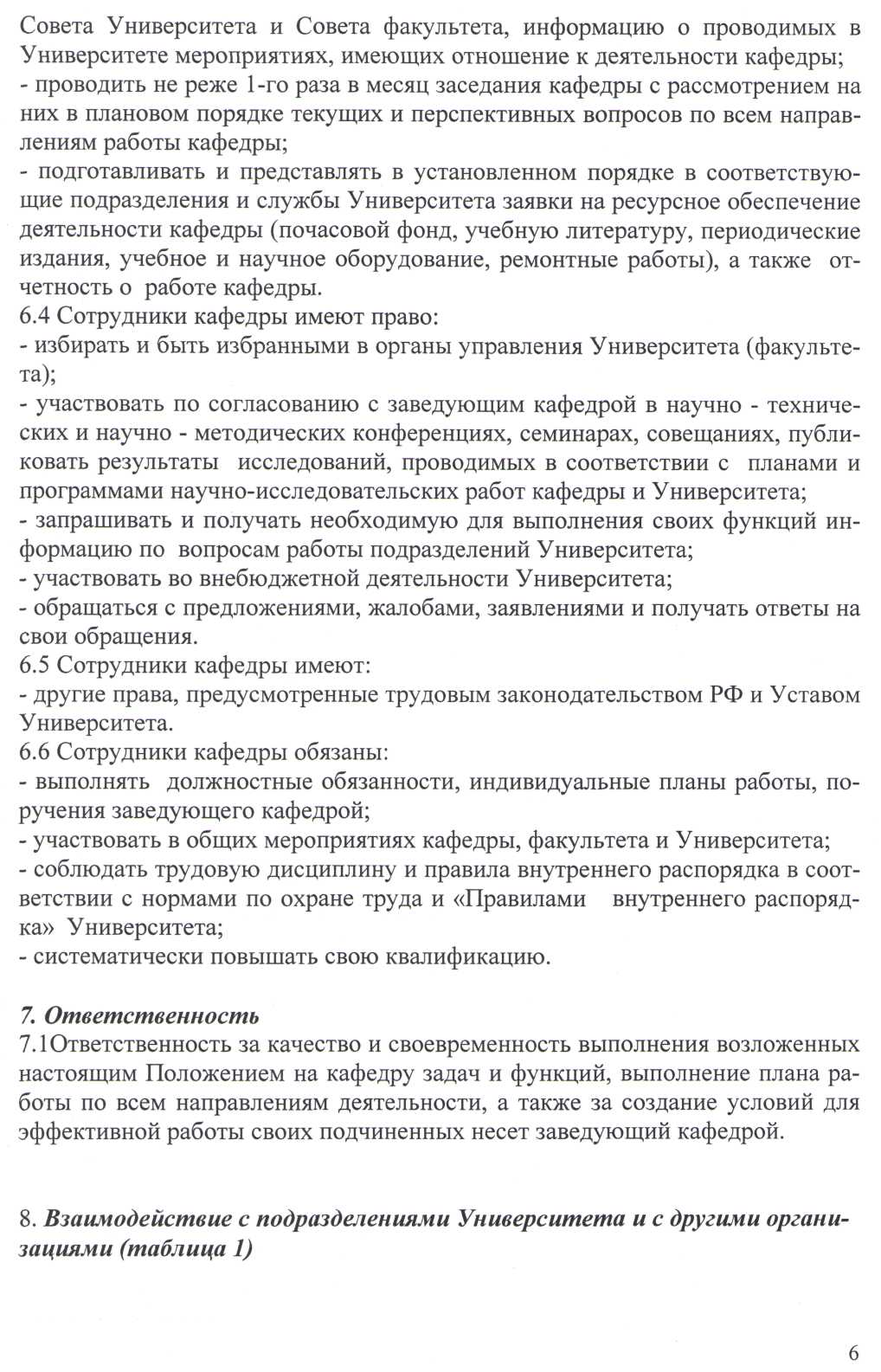 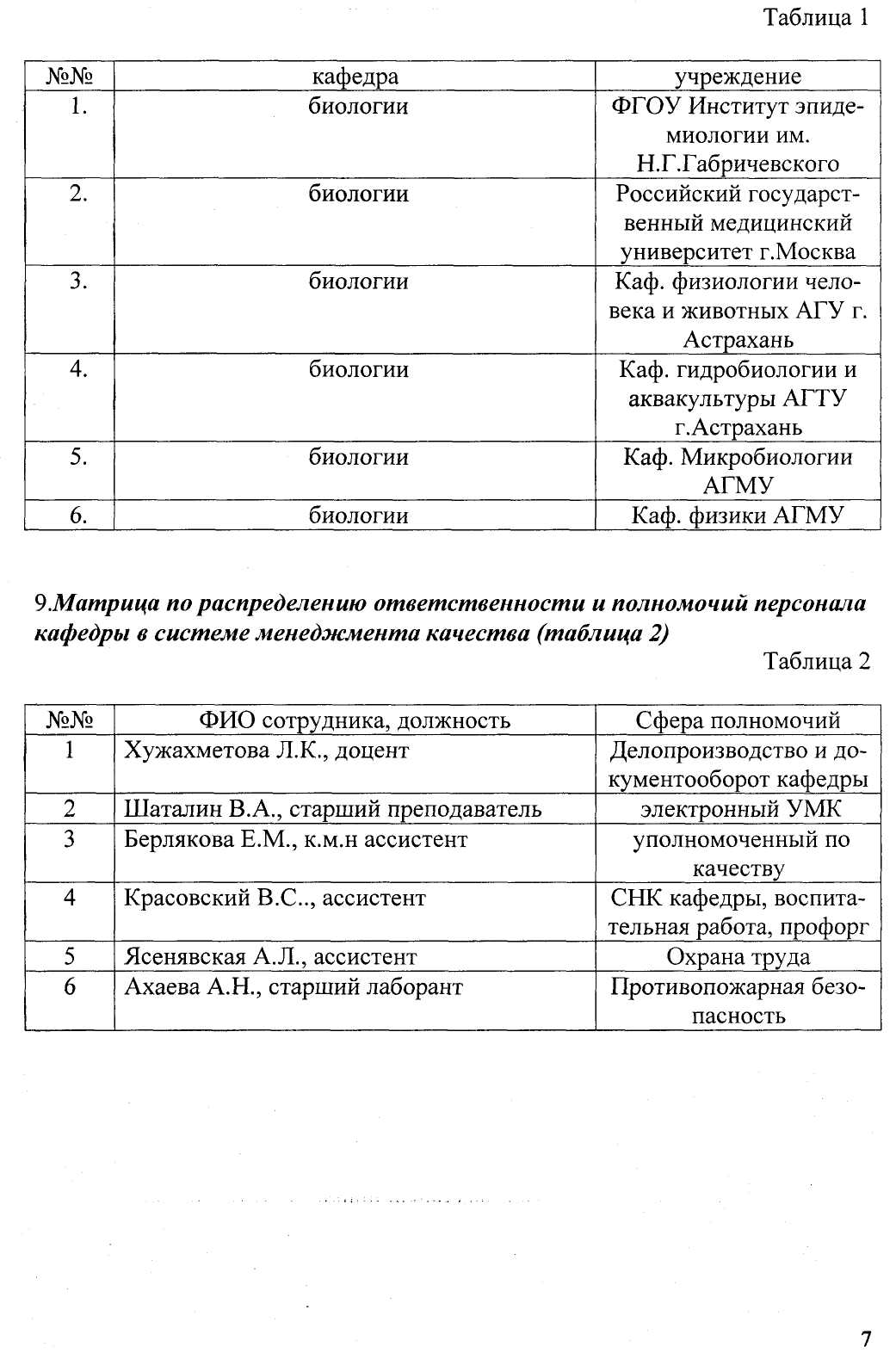 Лист регистрации изменений8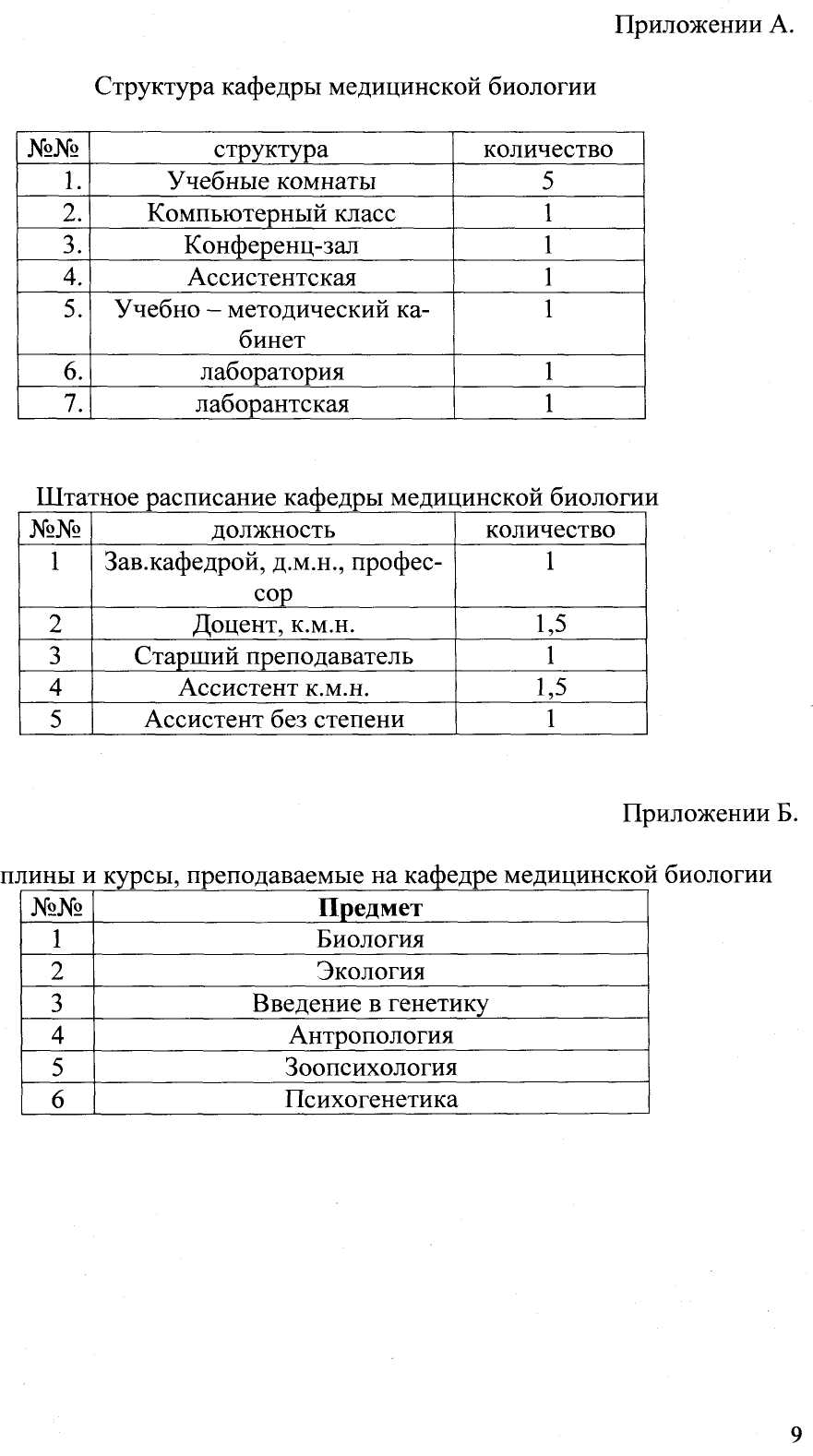 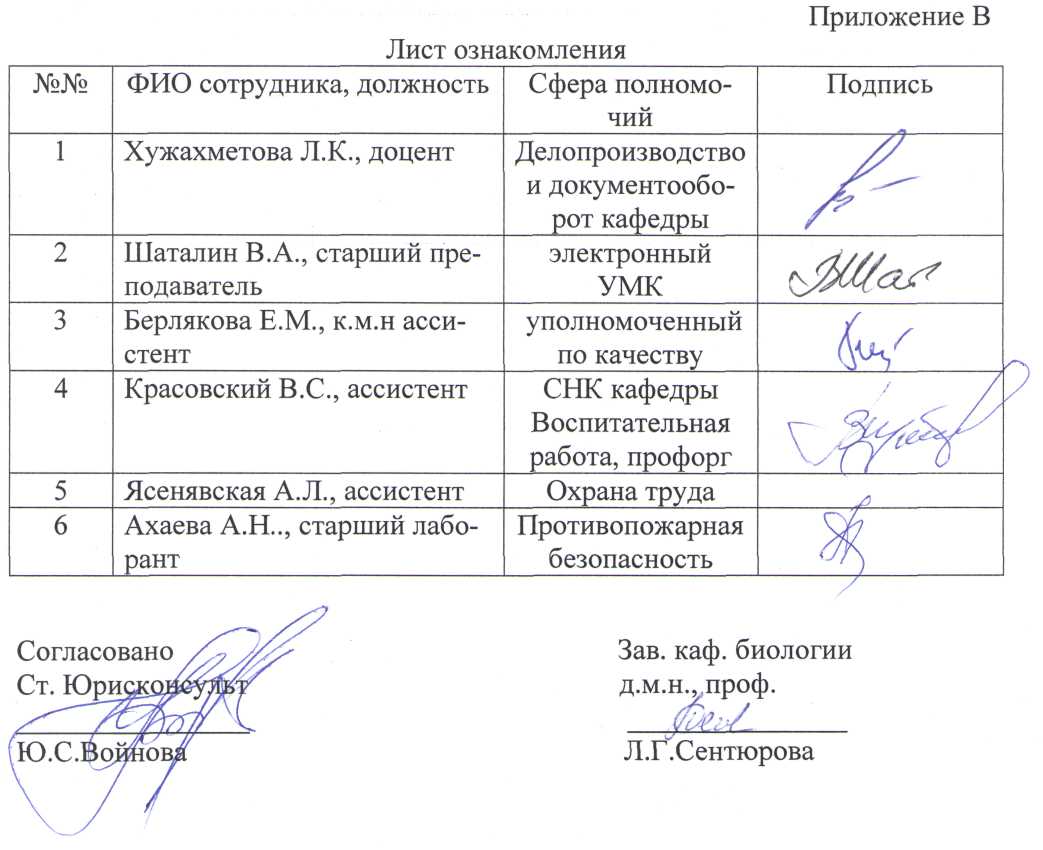 